M  8. B     22.6. -  26.6.  Milá  žáci 8.B , V posledním týdnu distanční výuky vás  čeká  kontrola úkolu minulého týdne a zhodnocení naší společné práce.Všem z vás, kteří jste zadanou práci plnili včas, posílali úkoly, zápisy v sešitě, moc děkuji.Někteří  z vás jste mě překvapili, jak jste výborně zvládali distanční výuku. V učivu jsme zvládli počítání s mnohočleny, vzorce, rovnice, slovní úlohy na řešené rovnicemi a slovní úlohy o společné práci. Slovní úlohy o pohybu musíme zvládnout během dalšího školního roku. Od května jste měli možnost pracovat v google  classroom, kde jsme procvičovali učivo pomocí jednoduchých otázek. Přihlásilo se vás hodně, ale ne všichni jste v classroom úkoly plnili.Ne všem z vás se distanční výuka dařila dobře, ale věřím, že jste  pracovali, jen bylo pro vás těžké zvládat zpětnou vazbu.Od 8. června jsme se s některými z vás potkala ve škole a bylo výborné, že jsme si mohli ještě učivo společně zopakovat. Sešit si určitě schovejte na opakování učiva, které budeme dělat na  začátku školního roku. Vašim  rodičům děkuji za spolupráci a vím, že bez vás by to nešlo, zasloužíte velikou pochvalu. Zvládat pracovní povinnosti a ještě podporu distanční  výuky na výbornou muselo být velmi těžké.Přeji vám všem pohodové volno, odpočinek od počítačů a úkolů.Těším se na vás v září ve škole.Jitka MaradováKontrola rovnic z pondělí: 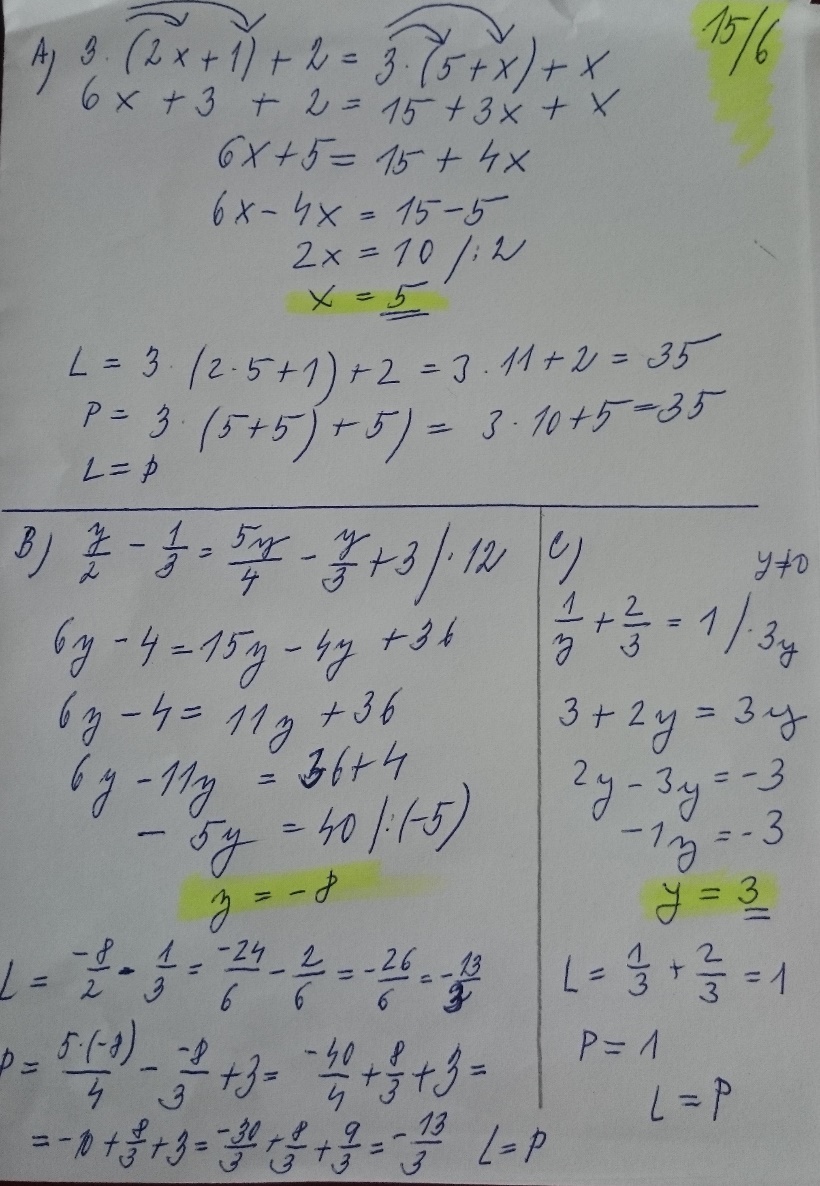 Kontrola pracovního listu s opakováním učiva: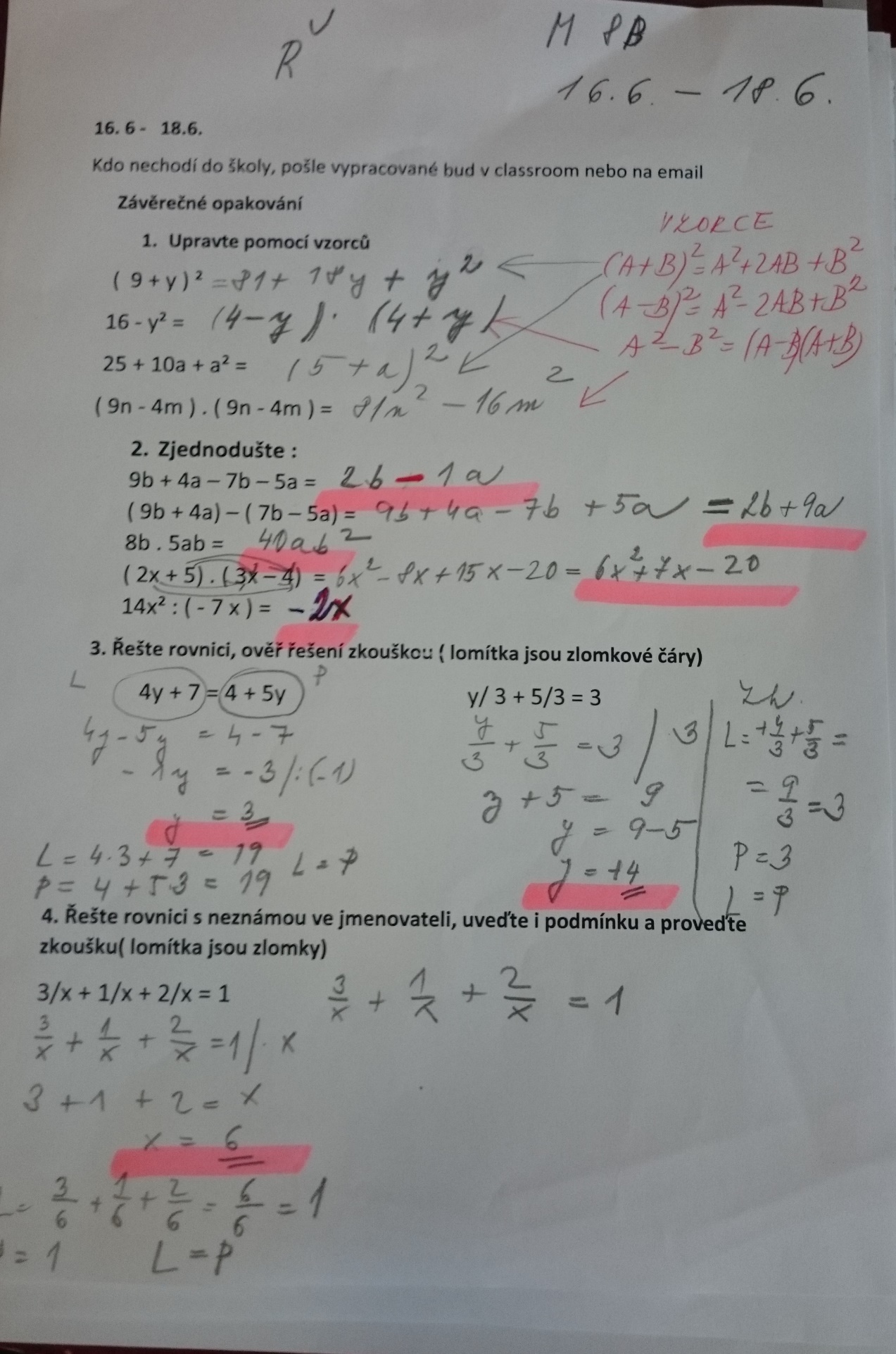 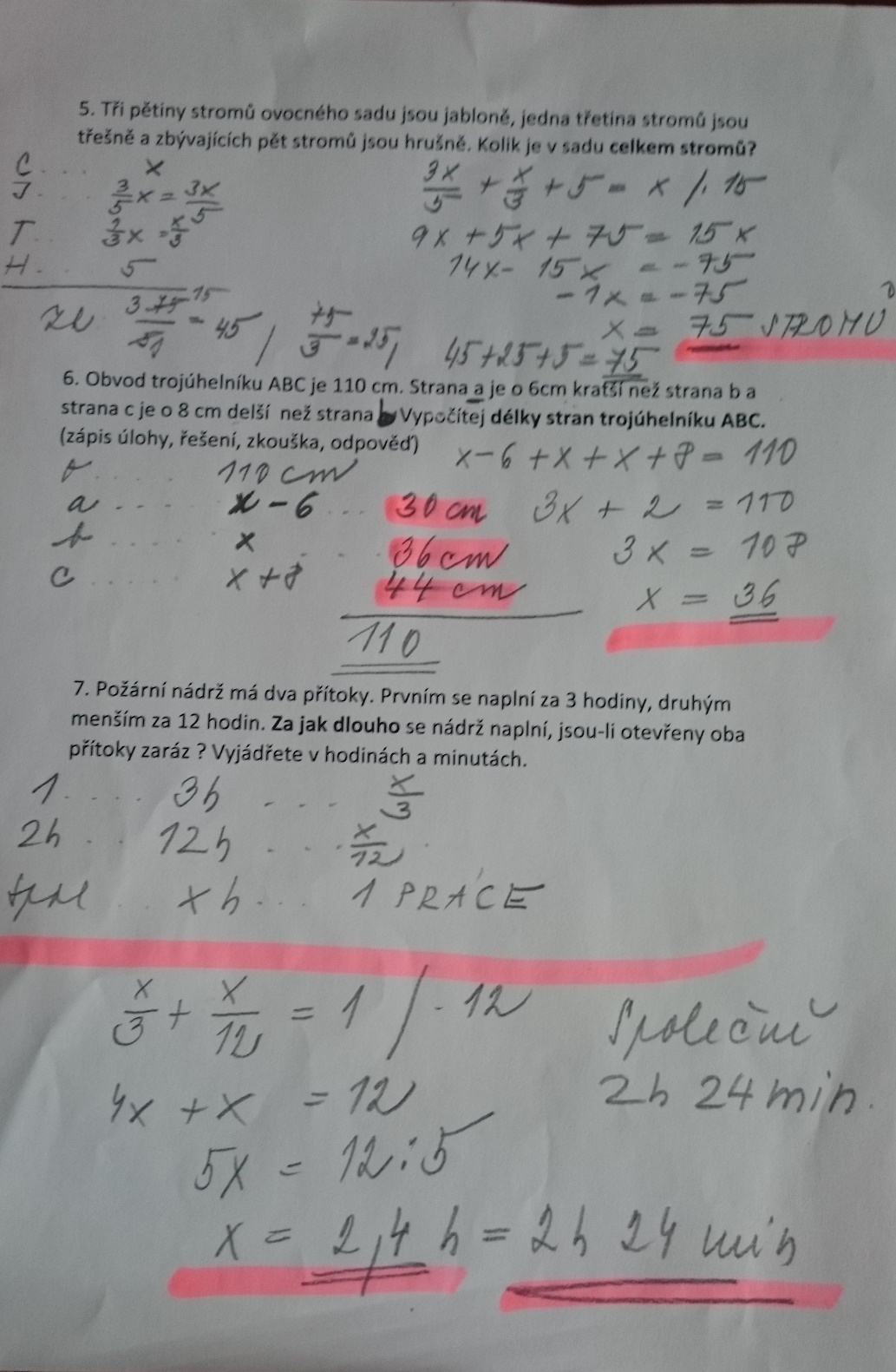   Převod na minuty :  2,4 h =  2h a 0,4 . 60 min= 24 min = 2h 24 min 